PLANNING POLICY CONTACT FORM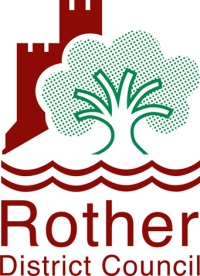 Rother District Council Planning Policy Team is refreshing its consultation contacts database.  As a way of reducing paper waste and taking a more sustainable approach, we would like to increase the use of email and online facilities to provide any correspondence and notifications of planning policy consultations. If you do not return this form, your details will not be included on our consultation database.Please note: Statutory consultee details will automatically be transferred to our updated database system. Although if your contact details have changed, please inform us.We would kindly ask you to complete the below form:	   If you are an agent working on behalf of a group or individual, please state here the name of whom you represent: ………………………………………………………….Please return your form to planningstrategy@rother.gov.uk or Planning Policy, Rother District Council, Town Hall, Bexhill-on-Sea, East Sussex, TN39 3JX. Alternatively you can download the form at www.rother.gov.uk/SCI . You may also wish to subscribe to ‘My Alerts’, a weekly email service providing information for Rother residents and businesses specific to your property and surrounding area at www.rother.gov.uk/MyAlerts.  Please note: your contact details will only be used for the purposes of planning policy consultations.Personal DetailsTitleFirst NameLast NameJob TitleOrganisationEmail AddressTelephone NumberAddress